                                               Uniunea Producătorilor de Film şi Audiovizual din România                                                     Asociaţia Română de Gestiune a Operelor din Audiovizual                                                                        Str. Dem.I.Dobrescu nr. 4-6, Corp B, Etj.1, Cam.B 112, sect. 1, cod postal 010026,	                                                         Bucureşti-ROMÂNIA Tel/Fax :+40 21 310.09.04      	                                                   mail : office@upfarargoa.ro; www.upfarargoa.ro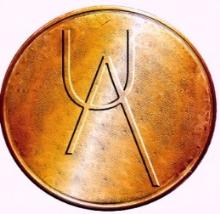                                                                     RO 12263159 ;IBAN RO52BRDE410SV23237064100 BRD-ACADEMIEINORME GENERALEPRIVIND ACORDAREA DE ÎMPRUMUTURI FĂRĂ DOBÂNDĂ MEMBRILOR UPFAR ARGOAîn conformitate cu prevederile art.25.1, lit.f), din Statutul UPFAR ARGOA, în vederea punerii în aplicare a Hotărârii din 17.11.2016 a Adunării Generale a UPFAR ARGOA și se adoptă prezentele norme generale privind acordarea de împrumuturi fără dobândă, membrilor, rambursabile în termen maxim de 1 an.Art. 1 Obiectul prezentelor norme îl constituie stabilirea unor criterii generale de acordare de împrumuturi fără dobândă, membrilor UPFAR ARGOA și stabilirea cuantumului acestora, conform statutului actualizat, în vigoare.  1.1. Prezentele norme generale, se vor aplica conform procedurilor de aplicare a metodologiei de acordare de împrumuturi fără dobândă, stabilite de anexe tip, prin care se vor stabili condiții clare de acordare și reguli de acordare, pentru a evita solicitări nefondate sau utilizarea sumelor acordate, în alte scopuri decât cele prevazute în statut.Art. 2 UPFAR ARGOA poate acorda împrumuturi fără dobândă, membrilor săi pe baza următoarele norme generale:a) sunt persoane fizice sau juridice române, membrii UPFAR ARGOA (sau reprezentanți), cu o vechime de minim 3 ani, fără întrerupere la data depunerii cererii de acordare împrumut;b) împrumutul poate fi acordat membrilor, care dovedesc folosința împrumutului acordat în vederea atingerii obiectivelor de reprezentare, promovare și protejare a intereselor membrilor UPFAR ARGOA, conform procedurilor de aplicare a metodologiei de acordare;c) suma acordată, sub formă de împrumut fără dobândă, urmează a fi rambursabilă în termen maxim de 1 an de zile, calculat de la data acordării lui.d) împrumutul acordat va putea fi utilizat pe baza unor scopuri comune, echitabile și nediscriminatorii, numai pentru promovarea, dezvoltarea și protejarea  intereselor membrilor UPFAR ARGOA, ulterior completării documentației prevăzută de metodologia aplicabilă (anexe tip);e) depunerea la UPFAR ARGOA, a unui dosar complet cuprinzând anexele prevăzute de metodologie:- cerere de acordare a împrumutului însoțită de copia certificată a actului de identititate al persoanei fizice sau al reprezentantului persoanei juridice;- un proiect de investiție a împrumutului acordat, care să vizeze utilizarea împrumutului pentru atingerea obiectivelor de reprezentare, promovare și protejare a intereselor membrilor UPFAR ARGOA;- declarație pe propria răspundere, cu privire la respectarea prevederilor lit.a)–e) și a modalității de rambursare a împrumutului acordat ; Art. 3 Întrunirea condiţiilor prevăzute la art. 2 nu conferă automat un drept al membrilor UPFAR ARGOA, de a beneficia de acordarea de împrumuturi fără dobândă, acesta trebuind să fie aprobat de catre Consiliul Director, potrivit prezentelor norme generale, procedurilor de aplicare a metodologiei de acordare împrumut, fără dobândă, (anexe tip) și în limita fondurilor disponibile. Art. 4 Plafonul maxim anual al împrumutului de care poate beneficia un membru UPFAR ARGOA, în condițiile enumerate, este de până la 10.000  lei, în limita fondurilor existente;Art. 5 Termenul maxim de rambursare a împrumutului acordat este de 1 an de zile, iar plata împrumutului acordat se efectuează de către împrumutatul/membru(reprezentant) UPFAR ARGOA, conform metodologiei de aplicare a prezentelor norme.Art.6 Împrumutatul/membru UPFAR ARGOA, trebuie să restituie întreaga sumă împrumutată,  în maxim un an de zile, în termenii stabiliți de comun acord, prin procedura de punere în aplicare a prezentelor norme, în caz contrar, aplicându-se o penalitate de 0,1%/zi întârziere, fără alte formalități.Art.7 Cererile de acordare de împrumuturi fără dobândă, vor fi analizate și aprobate punctual, în conformitate cu prevederile metodologiei ce completează prezentele norme și a prevederilor Statului UPFAR ARGOA, actualizat.Art. 7.1 Cererile de acordare împrumuturi vor fi analizate, în şedinţa de consiliu director, imediat următoare depunerii acesteia, în funcţie de motivul invocat, pentru acordare de împrumuturi; în situaţie de excepţie faţă de urgenţa invocată (acolo unde este cazul) cererile vor fi analizate cu prioritate, conform metodologie privind aplicarea normelor generale de acordare de împrumuturi fără dobândă membrilor UPFAR-ARGOA.Art. 8 Cererile membrilor (reprezentanților) de acordare de împrumuturi fără dobândă, vor fi  însoţite de documente justificative, în condițiile stipulate de metodologia de aplicare, și se vor depune la secretariatul UPFAR ARGOA, pentru a fi înaintate departamentului juridic și departamentului contabilitate, în vederea analizării şi avizării acestora, consultativ.Art. 9 Departamentul juridic și departamentul contabilitate, va înainta Administratorului General cererile (dosarul complet) însoţite de propunerea de completare,  aprobare sau respingere, după caz și după verificarea documentației prevăzută de metodologie.Art. 10 Avizul departamentului juridic și a departamentului contabilitate, au rol consultativ pentru Administratorului General, care va înainta propria propunere, spre aprobare/completare sau respingere, Consiliului Director al UPFAR ARGOA.Art. 11 Consiliul Director, decide şi aprobă sau respinge cererile de acordare a de împrumuturi fără dobândă membrilor UPFAR ARGOA, cu respectarea prevederilor prezentelor norme generale, conform procedurilor de aplicare a metodologiei, ce completează prezentele norme și în limita fondurilor existente în acest scop, Art. 12 Orice litigii sau neînțelegeri, decurgând din interpretarea prezentelor norme generale, privind acordarea de împrumuturi fără dobândă, membrilor UPFAR ARGOA, vor fi soluționate pe cale amiabilă, în termen de 15 zile de la data publicării lor pe site-ul UPFAR ARGOA, prin formularea unei notificări, sau pe orice cale, prevăzută de lege și de principiul bunei credințe.Art.13 Prezentele norme vor fi completate de procedurile de aplicare prevăzute de metodologia (anexe tip) de aplicare a acestora și intră în vigoare în această formă, urmând a fi publicate pe site-ul UPFAR ARGOA, odata cu adoptarea acestora de către Consiliul Director .